II городской велопробег «Хабаровск без сирот»В целях повышения авторитета семьи в обществе и распространения положительного опыта семейных отношений в семьях, воспитывающих детей-сирот и детей, оставшихся без попечения родителей, укрепление традиций совместного семейного досуга, Хабаровской краевой общественной организацией замещающих семей «Чужих детей не бывает» и Отделом опеки и попечительства по г. Хабаровску совместно со службой сопровождения замещающих семей КГБУ Детский дома 1 г. Хабаровска, а также сообществом активных родителей, воспитывающих приемных детей запланировано проведение II городского велопробега «Хабаровск без сирот», посвященного Дню Семьи, Любви и Верности. 
Время и место проведения мероприятия - 08.07.2017
11.00 - 11.30 сбор участников на территории КГБУ Детский дом №1;
11.30 движение, участников мероприятия на велосипедах и 1 микроавтобуса с детьми, по улице Ленина, затем поворот налево перед ТРЦ Энерго - Плаза, далее поворот на Уссурийский бульвар и движение по бульвару до улицы Пушкина.
12.30 - 13.30 – на сцене около 1 пруда и прилежащей территории, концерт с участием воспитанников детских домов г. Хабаровска и детей, воспитывающихся в замещающих семьях; награждение призами приемные семьи; благотворительные акции некоммерческих организаций (мастер-классы по изготовлению поделок, продажа поделок, распространение буклетов по вопросам семейного устройства детей-сирот и т.д.).
Цели мероприятия:
• утверждение приоритета семейного воспитания детей, нравственных ценностей и здорового образа жизни;
• распространение положительного опыта устройства детей, оставшихся без попечения родителей в семьи граждан РФ;
• разрушение негативных мифов о детях, воспитывающихся в организациях для детей-сирот;
• поддержка региональных гражданских инициатив в области усыновления и укрепления семьи, поддержки семей, воспитывающей ребенка-инвалида;
• укрепление общественно-государственного партнерства в решении вопроса сиротства; 
Предполагаемое количество участников: около 200 человек.
Планируется использование звукоусиливающей аппаратуры.

Ответственные за выполнение распорядительных функций по организации и проведению публичного мероприятия:
Лим Ольга Гыменовна, председатель Хабаровской краевой общественной организации замещающих семей «Чужих детей не бывает» (г. Хабаровск, ул. Пионерская, 50-108, тел. 89145435474); 
Рогожкина Елена Владимировна, руководитель социальных проектов Хабаровской краевой общественной организации замещающих семей «Чужих детей не бывает» (г. Хабаровск, ул. Краснореченская, 165А – 102, тел. 89141976877)Председатель Лим О.Г.
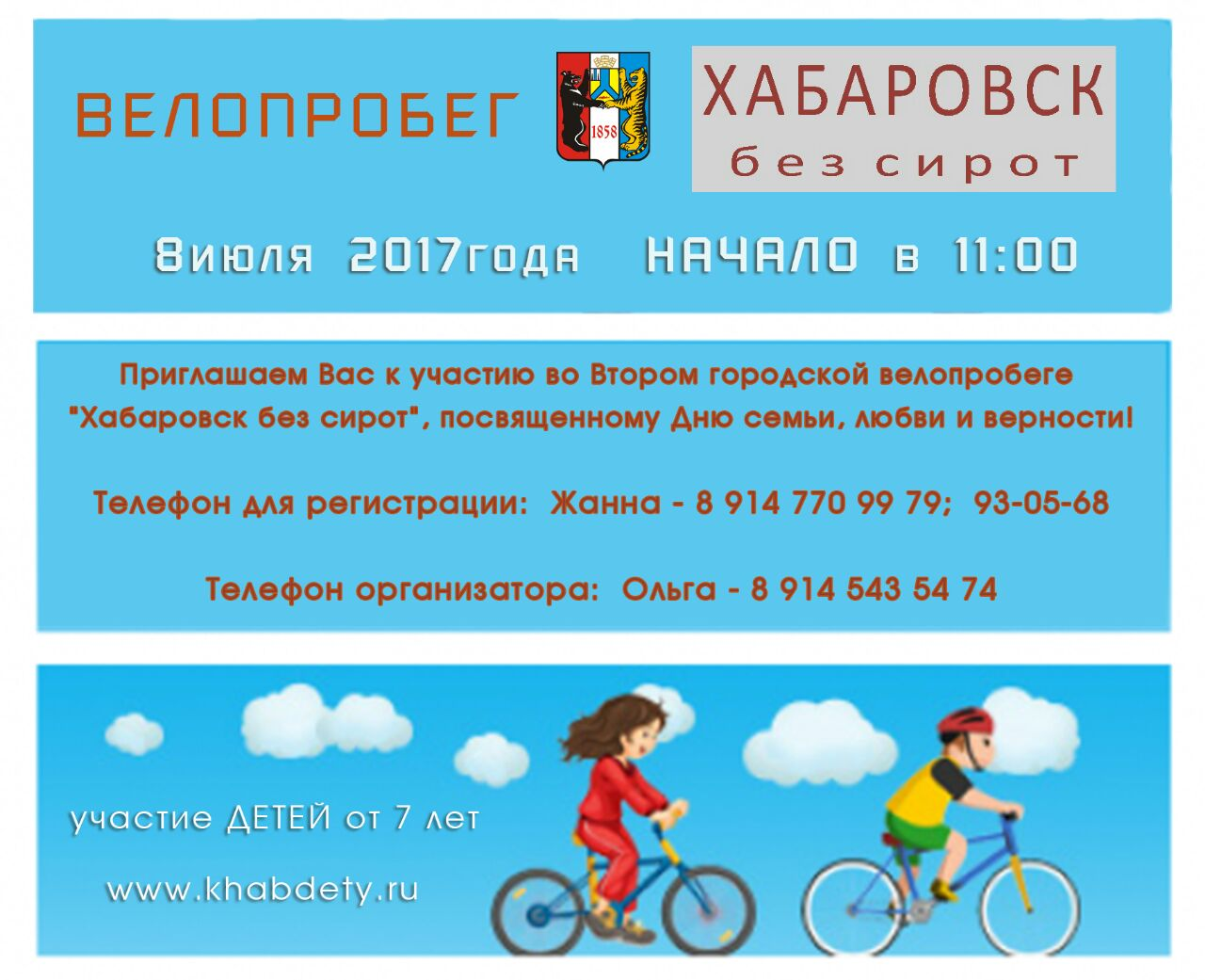 